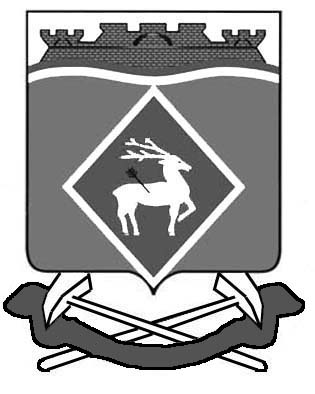 РОССИЙСКАЯ ФЕДЕРАЦИЯРОСТОВСКАЯ ОБЛАСТЬМУНИЦИПАЛЬНОЕ ОБРАЗОВАНИЕ «СИНЕГОРСКОЕ СЕЛЬСКОЕ ПОСЕЛЕНИЕ»АДМИНИСТРАЦИЯ СИНЕГОРСКОГО СЕЛЬСКОГО ПОСЕЛЕНИЯПРОЕКТПОСТАНОВЛЕНИЕ от     .06.2023 г.        №       п. СинегорскийОб утверждении Порядка и сроков составления проекта бюджета Синегорского сельского поселения Белокалитвинского района на 2024 год и на плановый период 2025 и 2026 годовВ соответствии со статьями 169, 184 Бюджетного кодекса Российской Федерации и решением Собрания депутатов Синегорского сельского поселения от 22.02.2018 года № 46 «Об утверждении Положения о бюджетном процессе в Синегорском сельском поселении», руководствуясь постановлением Правительства  Ростовской области  от 22.05.2023 № 375 «Об утверждении Порядка и сроков составления проекта областного бюджета на 2024 год и на плановый период 2025 и 2026 годов», в целях обеспечения составления проекта бюджета Синегорского  сельского поселения  Белокалитвинского района на 2024 год и на плановый период 2025 и 2026 годов, Администрация Синегорского сельского поселения п о с т а н о в л я е т:1. Утвердить Порядок и сроки составления проекта бюджета Синегорского сельского поселения Белокалитвинского района  на 2024 год и на плановый период 2025 и 2026 годов (далее - Порядок) согласно приложению.2. Заведующим секторами  Администрации Синегорского сельского поселения по курируемым направлениям и подведомственному учреждению МБУК «Синегорская КС» обеспечить выполнение мероприятий, предусмотренных приложением к настоящему постановлению.3. Настоящее постановление вступает в силу со дня его официального опубликования.4. Контроль над выполнением постановления оставляю за собой.Глава Администрации Синегорскогосельского поселения						            А.В. ГвозденкоВерно:    Заведующий сектором по общим и     земельно-правовым вопросам                                                             С.П. БесединаПроект вносит: Заведующий секторомэкономики и финансов                                                                          С.В. Федорова                Приложениек постановлению Администрации Синегорского сельского поселенияот   .06.2023 №    ПОРЯДОК и сроки составления проекта бюджета Синегорского сельского поселения Белокалитвинского района на 2024 год и на плановый период                                       2025 и 2026 годов                   Заведующий сектором по общим                  и земельно-правовым вопросам                                                                            С.П. Беседина№п/пСодержание мероприятийСрокисполненияОтветственный исполнитель12341.Проведение оценки эффективности налоговых льгот (пониженных ставок по налогам), предоставляемых в соответствии с нормативными правовыми актами поселения до 17.07.2023Заведующий сектором экономики и финансов Федорова С.В.2.Подготовка объемов финансирования и лимитов потребления топливно-энергетических ресурсов и уличного освещения, водоснабжения, водоотведения, нормативов накопления твердых коммунальных отходов для Администрации поселения и муниципальных бюджетных учреждений поселения на 2024-2026 годыдо 28.08.2023Специалист 1 категории сектора муниципального хозяйства Шиманина С.А.3.Подготовка обоснованной оценки неналогового потенциала по поселению на 2024-2026 годы по доходам от использования муниципального имущества, находящегося в собственности Синегорского сельского поселения (далее – поселение) до 01.09.2023Старший инспектор сектора по общим и земельным вопросам Администрации Синегорского сельского поселения Вишневецкая Е.А.Заведующий сектором  муниципального хозяйства Суржикова Т.А.4.Разработка экономических показателей и исходных данных, формирующих налоговый потенциал по  поселению на 2024 – 2026 годы, по годовым формам отчетности по следующим доходным источникам: налог на доходы физических лиц,единый сельскохозяйственный налог,налог на имущество физических лиц,земельный налог.до 15.09.2023Старший инспектор сектора по общим и земельным вопросам Администрации Синегорского сельского поселения Вишневецкая Е.А.Заведующий сектором экономики и финансов Федорова С.В.5.Разработка проекта распоряжения Администрации поселения «О прогнозе социально-экономического развития Синегорского сельского поселения на 2024-2026 годы» до 01.09.2023Заведующий сектором экономики и финансов Федорова С.В.6.Подготовка предложений для формирования предельных показателей расходов бюджета поселения на 2024 год и на плановый период 2025 и 2026 годов с приложением обоснований бюджетных ассигнований по формам, установленным постановлением Администрации поселения о методике и порядке планирования бюджетных ассигнований бюджета поселениядо 07.09.2023Заведующий сектором экономики и финансов Федорова С.В. и директор МБУК «Синегорская КС» Довгаль Т.А.7.Подготовка нормативного правового акта Администрации поселения о включении в бюджет поселения на 2024-2026 годы собственных средств на софинансирование иных межбюджетных трансфертов, предоставляемых за счет средств областного бюджета (при необходимости)  до 07.09.2023Заведующий сектором экономики и финансов Федорова С.В.8.Предложения по внесению изменений в решение Собрания депутатов Синегорского сельского поселения Белокалитвинского района от 06.10.2008 года № 93 «Об утверждении порядка предоставления межбюджетных трансфертов из бюджета Синегорского сельского поселения» (при необходимости), в том числе уточнение методик распределения межбюджетных трансфертовдо 07.09.2023Заведующий сектором экономики и финансов Федорова С.В.9.Формирование и представление Главе Администрации поселения параметров бюджета поселения на 2024 год и на плановый период 2025 и 2026 годов, подготовленных на основе:- прогноза поступлений доходов;- предельных показателей расходов бюджета поселения  до 25.10.2023Заведующий сектором экономики и финансов Федорова С.В. и директор МБУК «Синегорская КС» Довгаль Т.А.10. Разработка и согласование с сектором экономики и финансов проектов муниципальных программ Синегорского сельского поселения, предлагаемых к реализации начиная с 2024 года, а также проектов изменений в ранее утвержденные муниципальные программы поселениядо 27.10.2023Заведующий сектором экономики и финансов Федорова С.В. и директор МБУК «Синегорская КС» Довгаль Т.А.11. Подготовка паспортов муниципальных программ Синегорского сельского поселения (проектов изменений в указанные паспорта) до 25.10.2023Заведующий сектором экономики и финансов Федорова С.В. и директор МБУК «Синегорская КС» Довгаль Т.А.12.Подготовка проекта постановления Администрации поселения о прогнозном плане (программе) приватизации муниципального имущества поселения на 2024 год и на плановый период 2025 и 2026 годов с пояснительной запиской (при необходимости)до 31.10.2023Заведующий сектором муниципального хозяйства Суржикова Т.А.13.Подготовка предварительных итогов социально-экономического развития поселения за истекший период 2023 года и ожидаемых итогов социально-экономического развития поселения за 2023 годдо 27.10.2023Заведующий сектором экономики и финансов Федорова С.В.14.Формирование электронных документов для составления бюджета Синегорского сельского поселения Белокалитвинского района на 2024 год и на плановый период 2025 и 2026 годов в информационной системе «АЦК – Планирование» Единой автоматизированной системы управления общественными финансами в Ростовской области до 27.10.2023Заведующий сектором экономики и финансов Федорова С.В.15.Подготовка постановления Администрации Синегорского сельского поселения «Об основных направлениях бюджетной и налоговой политики Синегорского сельского поселения на 2024-2026 годы» до 10.11.2023Заведующий сектором экономики и финансов Федорова С.В.16.Подготовка проекта решения Собрания депутатов Синегорского сельского поселения Белокалитвинского района «О бюджете Синегорского сельского поселения Белокалитвинского района на 2024 год и на плановый период 2025 и 2026 годов» и представление в Собрание депутатов Синегорского сельского поселения вместе с документами и материалами, представляемыми одновременно с проектом решения, в соответствии со статьей 22 решения Собрания депутатов Синегорского сельского поселения от 22.02.2018 года № 46 «Об утверждении Положения о бюджетном процессе в Синегорском сельском поселении»до 10.11.2023Заведующий сектором экономики и финансов Федорова С.В.17. Разработка проекта постановления Администрации поселения о внесении изменений в бюджетный прогноз Синегорского сельского поселения на долгосрочный период на основе параметров прогноза социально-экономического развития Ростовской области, Белокалитвинского района и Синегорского сельского поселения на соответствующий периоддо 14.11.2023Заведующий сектором экономики и финансов Федорова С.В.